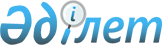 Об утверждении Правил инвестирования активов акционерного общества "Фонд гарантирования страховых выплат"
					
			Утративший силу
			
			
		
					Постановление Правления Национального Банка Республики Казахстан от 26 декабря 2003 года N 466. Зарегистрировано в Министерстве юстиции Республики Казахстан 31 декабря 2003 года N 2669. Утратило силу постановлением Правления Агентства Республики Казахстан по регулированию и надзору финансового рынка и финансовых организаций от 2 октября 2008 года № 148



      


Сноска. Утратило силу 


 постановлением 


 Правления Агентства РК по регулированию и надзору финансового рынка и финансовых организаций от 02.10.2008 № 148 (порядок введения в действие см. 


 п. 3 


).



      В целях реализации подпункта 3) 
 статьи 4 
 Закона Республики Казахстан "О Фонде гарантирования страховых выплат" Правление Национального Банка Республики Казахстан ПОСТАНОВЛЯЕТ:




      1. Утвердить прилагаемые Правила инвестирования активов акционерного общества "Фонд гарантирования страховых выплат".




      2. Настоящее постановление вводится в действие по истечении четырнадцати дней со дня государственной регистрации в Министерстве юстиции Республики Казахстан и его действие распространяется на отношения, возникшие с 5 сентября 2003 года.




      3. Департаменту монетарных операций (Альжанов Б.А.):



      1) совместно с Юридическим департаментом (Шарипов С.Б.) принять меры к государственной регистрации в Министерстве юстиции Республики Казахстан настоящего постановления;



      2) в десятидневный срок со дня государственной регистрации в Министерстве юстиции Республики Казахстан настоящего постановления довести его до сведения заинтересованных подразделений центрального аппарата Национального Банка Республики Казахстан и акционерного общества "Фонд гарантирования страховых выплат".




      4. Управлению по обеспечению деятельности руководства Национального Банка Республики Казахстан (Терентьев А.Л.) обеспечить публикацию настоящего постановления в официальных средствах массовой информации Республики Казахстан. 




      5. Контроль над исполнением настоящего постановления возложить на заместителя Председателя Национального Банка Республики Казахстан Айманбетову Г.З.


      Председатель




   Национального Банка 





             Утверждены               



постановлением Правления        



Национального Банка          



Республики Казахстан          



от 26 декабря 2003 года N 466     



"Об утверждении Правил инвестирования 



активов акционерного общества     



"Фонд гарантирования страховых выплат"



Правила инвестирования активов 






акционерного общества "Фонд гарантирования страховых выплат"



      Настоящие Правила разработаны в соответствии с 
 Законом 
 Республики Казахстан "О Фонде гарантирования страховых выплат" и устанавливают порядок осуществления инвестирования активов акционерного общества "Фонд гарантирования страховых выплат" (далее - Фонд). 





      Глава 1. Общие положения



      1. Активами Фонда, подлежащими инвестированию являются деньги Фонда и ценные бумаги, приобретенные за счет денег Фонда (далее - активы Фонда).



      2. Основными целями инвестирования активов Фонда являются обеспечение сохранности активов Фонда и их увеличение.



      3. Активы фонда могут быть переданы в доверительное управление. Доверительный управляющий осуществляет инвестирование активов Фонда в финансовые инструменты в пределах активов Фонда на основании соответствующего договора доверительного управления, заключенного между доверительным управляющим и Фондом.





      Глава 2. Порядок инвестирования активов Фонда



      4. Перечень финансовых инструментов для инвестирования активов Фонда:



      1) государственные ценные бумаги и агентские облигации;



      2) депозиты в Национальном Банке Республики Казахстан;



      3) депозиты в банках второго уровня Республики Казахстан (в том числе в иностранной валюте), ценные бумаги которых включены в официальный список организатора торгов по наивысшей категории листинга, или являющихся дочерними банками - резидентами, родительские банки - нерезиденты которых имеют долгосрочный рейтинг в иностранной валюте не ниже категории "А-" (по классификации рейтинговых агентств "Standard & Poor's" и "Fitch") или "А3" (по классификации рейтингового агентства "Moody's Investors Serviсe");



      4) негосударственные эмиссионные ценные бумаги эмитентов Республики Казахстан, выпущенные в соответствии с законодательством Республики Казахстан и других государств (за исключением ипотечных облигаций и облигаций акционерного общества "Банк Развития Казахстана"), включенные в официальный список организатора торгов по наивысшей категории;



      5) ипотечные облигации эмитентов Республики Казахстан, включенные в официальный список организатора торгов по наивысшей категории листинга;



      6) облигации акционерного общества "Банк Развития Казахстана";



      7) операции РЕПО и обратного РЕПО со сроком операции до одного месяца с государственными ценными бумагами и агентскими облигациями.



      Размеры инвестирования активов Фонда устанавливаются инвестиционной стратегией, заключаемой между доверительным управляющим и Фондом.




      Сноска. Пункт 4 в редакции - постановлением Правления Агентства Республики Казахстан по регулированию и надзору фин. рынка и фин. организаций от 30 марта 2007 года 


 N 65 


 (вводится в действие по истечении 14 дней со дня гос. регистрации).





      5. При инвестировании активов Фонда доверительным управляющим, доверительный управляющий открывает счет для учета денег и внебалансовый счет для учета размещенных вкладов (депозитов) и ценных бумаг, приобретенных за счет денег Фонда.





      Глава 3. Заключительные положения



      Вопросы, неурегулированные настоящими Правилами, подлежат разрешению в соответствии с законодательством Республики Казахстан.

					© 2012. РГП на ПХВ «Институт законодательства и правовой информации Республики Казахстан» Министерства юстиции Республики Казахстан
				